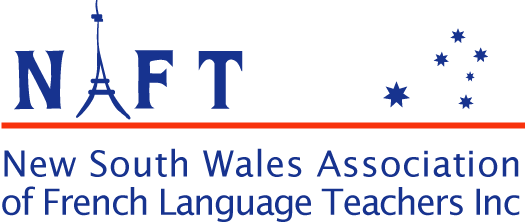 2017 Speaking Skills Day at St Vincent’s College, Potts Point - Sat 17th June This year a Speaking Skills Day for French (Continuers & Extension) students will be held at 
St Vincent’s College - Rockwall Crescent, Potts Point NSW 2011 Cost:  $23.70 for Continuers only and $33.70 for Extension - NOTE: This includes the cost for ContinuersPayment MUST be made in advance by cheque payable to NAFT, via electronic transfer to the NAFT account or via PayPal on the NAFT website (naft.org.au).  If you wish to pay by Paypal, simply follow the booking prompts on the website. If you wish to pay by cheque or EFT, please follow the instructions when registering on the NAFT website: naft.org.auENROL NOW!!!!!!!5th JUNE - closing date to enrol. Places may be limited, so be early!Please ensure that you have REGISTERED and PAID by the 5th JuneExtension teachers will also have to have submitted their topic and written seminar outline that they will present to the students, by this date.Parking is extremely time limited in Potts Point. The train at Kings Cross Station is close to the school.At Registration: Students will sign in at Rockwall Crescent giving their name, school and mobile number. Continuers Students will receive 2 tickets, one for each Continuers interview, which they hand in to each interviewing teacher. Extension students will receive 3 tickets, 2 as per continuers with the 3rd ticket to be given to the 1st extension session teacher. As they leave, students will sign out.For Continuers only there will be 2 sessions as follows:8.40am 			Teachers arrive 9am-10:15am 			Session 1: Essentially for Continuers Only (not Extension candidates)10:15-11:00am 		Teachers’ Morning tea 11:00- 12:15pm		Session 2 Priority to Continuers staying for Extension Students book into Session 1 OR 2. It is envisaged that Extension students will come for the second session of the Continuers to avoid long waiting times. The teachers of these students will need to be facilitators for the Extension afternoon.12:15-1pm 			Lunchtime for teachers and Extension students1pm-1:30pm			Extension session 11:30pm- 2pm			Extension session 22pm-2:30pm			Extension session 3We need a ratio of 1 teacher per 7/8 students for both Continuers & Extension sessionsIf you have more students than teachers (in the above ratio) and there are other teachers of French at your school, please ask your colleagues to assist as examiners. Otherwise, accommodating large numbers is very difficult.  If you have no other colleagues who can help or if you are coming from the country, please let us know your numbers and we will try to garner the help of other members.If you have NO extension students and are not involved in the Extension Speaking afternoon, just fill in the registration for the Continuers Speaking sessions in the MORNING.There are no canteen facilities. Teachers and Extension Students are asked to bring their own Lunch. Morning tea will be provided for teachers with Coffee/Tea and Water in the Staff RoomFor Extension the afternoon will run from 1pm-2:30pm. Students and teachers must sign out by the Rockwall gates after the Extension seminars.Based on the numbers, students will rotate in groups of about 4-5(max) for appox 25 minutes per rotation to 3 different teachers who will facilitate a speaking topic for which the teachers will have prepared and submitted an outline in advance. Each teacher facilitating the Extension afternoon is required to submit TWO TOPICS. If you contributed to the Extension Speaking last year you may ‘RECYCLE’ ONE of those questions (suitable for 2014-2018 syllabus) PLUS make a new one. If you are participating in the Extension Speaking for the first time, please submit TWO NEW topics. The topics will need to be emailed to Joanne Anderson - andersonj@stvincents.nsw.edu.au by 5th June. This time is needed to avoid overlap of topics and to collate and compile a resource booklet that each participating Extension teacher will receive on the day.Topics should be original and not from the common resources available to everyone.If the topics have not arrived by this date your students will be unable to attend the Extension sessionsPlease register the number of Extension students attending.Merci beaucoupJoanne Anderson andersonj@stvincents.nsw.edu.auNAFT Speaking Day Organiser - St Vincent’s College Reminders:•Teachers of attending students must be NAFT members. •Non-NAFT members are more than welcome to assist as examiners on the day.•All Students are advised to bring a recording device. eg smartphone• 5th JUNE = = closing date to enrol. Places are limited so be early!= deadline for Extension topics & outlines to andersonj@stvincents.nsw.edu.au in WORD Doc format only.Some hintsIt could be something you have already done in class. Please submit no more than a page of dot points of ideas/content/vocab/expressions/arguments for and/or against etc.Do not supply the writing box. Some appropriate vocabulary and expressions to the topics to be dealt with on the day are useful.  Please include:An introductionApprox 3 main points to support a presentationPotential counter points to the discussionA conclusionTOPIC: 1 (1 page)GUIDE & OUTLINE FOR TOPIC 1+TOPIC: 2 (1 page)GUIDE & OUTLINE FOR TOPIC 2Please NOTE: For Duty of Care and legal reasons Unaccompanied students will not be allowed to take partThis is a most worthwhile morning for both students and teachers BUT it is exhausting for staff as they examine almost nonstop for 4 hours and some who bring one or two students give hugely of their time for other teachers who have a big class. Please ensure that your students know that teachers are giving generously of their time on a Saturday. Teachers receive no recompense, except professional gratification, and so a firm commitment to attend is necessary.